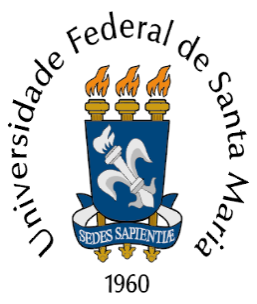 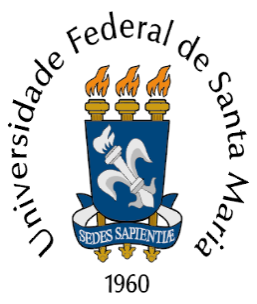 ATA Nº 126/2017 - COLEGIADO PPGEREUNIÃO ORDINÁRIAAos dez dias do mês de abril de dois mil e dezesete, às 9h, na Sala 3172, do Centro de Educação da UFSM, foi realizada a reunião ordinária do Colegiado do PPGE à qual compareceram: Liliana Soares Ferreira, Coordenadora do PPGE; Elena Maria Mallmann, coordenadora substituta do PPGE, Adriana Moreira da Rocha Veiga, Coordenadora da Linha de Pesquisa 1; Doris Pires Vargas Bolzan, Representante da Linha de Pesquisa 1; Nara Vieira Ramos, Coordenadora da Linha de Pesquisa 2; Ilse Abegg, representante da Linha de Pesquisa 2; Márcia Lise Lunardi Lazzarin, Coordenadora da Linha de Pesquisa da 3; Fabiane Adela Tonetto Costas, Representante da Linha de Pesquisa 3; Marcelo de Andrade Pereira, Coordenador da Linha de Pesquisa 4; Cláudia Ribeiro Bellochio, Representante da Linha de Pesquisa 4; Gabriella Eldereti Machado, Representante discente da LP1; Lucas da Silva Martinez, Representante discente da LP2; Ana Lia Benini Bragagnolo, Representante discente da LP3 ; Zelmielen Adornes de Souza, Representante discente da LP4. Sob a presidência da Coordenadora do PPGE,  Profa. Liliana Soares Ferreira, deu-se início à reunião. Procedeu-se a um breve relato das atividades da Coordenação do último mês: desdobramentos do processo de recredenciamento, preenchimento de dados na Plataforma Sucupira e período de matrícula. Item 1.  Leitura e apreciação da Ata Nº 124/2017 e 125/2017. As atas foram aprovadas com as devidas correções. Item 2. Processo N. 23081003682/2017-10. Após discussão, o Colegiado decidiu pelo envio de Memorando à Direção, solicitando esclarecimentos sobre como atender a decisão do Conselho de Centro, garantindo a legalidade do processo, tendo em vista o estabelecido no Edital 07/2016 e o atual Regulamento do PPGE. Também ficou decidido que será elaborado um Ato Normativo com o propósito de normatizar a atuação dos três professores não recrendenciados durante os próximos quatro anos no PPGE. Item 3. Esclarecimentos sobre a troca da função de secretariar as reuniões PPGE. A secretária, Gessiane Rehbein, considera concorrer ao Mestrado no próximo edital de seleção, por essa razão o Colegiado foi informado que a mesma será substituida pelo servidor Ricardo Mateus Klein Cargnin na função de secretariar as reuniões do Colegiado, durante o período da seleção, para evitar quaisquer problemas que prejudiquem na seleção ao Mestrado. Item 4. Aproveitamento de componentes curriculares: Proficiência em Língua Estrangeira: Patricio Ceretta Patricio; Laila Azize Souto Ahamad; Carina De Souza Avinio; Ionice Da Silva Debus; Andréia Ines Dillenburg. Todos foram aprovados. Componentes Curriculares: Patrícia Signor; Andreia Inês Dillenburg. Todos foram aprovados. Item 5. Avaliação e homologação de Publicação Científica: Marcos Britto Corrêa; Juliana Salbego; Guilherme Howes Neto; Rogerio Vanderlei de Lima Trindade. Todos foram aprovados. Item 6. Requerimento de Pós-Doutoramento : Vanessa Santos Nogueira, Valmor Rodhen e Cristian Muleka Mwewa. A candidata Vanessa Santos Nogueira não foi aprovada por falta de vaga de supervisão com a orientadora solicitada. Os demais foram aprovados, respectivamente com a supervisão dos professores Valeska Fortes de Oliveira e Amarildo Luiz Trevisan. Item 7. Solicitação de auxílio financeiro: Discentes: Carmen Eloísa Berlote Brenner; Gabriella Eldereti Machado;  Vicente Cabrera Calheiros; Juliana Corrêa de Lima; Laísa de Castro Almeida, Natália de Oliveira ; Taise Tadielo Cezar; Fernanda Monteiro Rigue; Tascieli Feltrin; Docente:  Nara Vieira Ramos. O Colegiado avalia a pertinência e relevância de todos os pedidos, mas, no momento, não tem como atender as solicitações por falta de recursos financeiros disponíveis. Item 8. Solicitação de inclusão de Coorientação: Atendendo à solicitação da acadêmica Rosa Maria Bortolotti de Camargo, foi aceito como co-orientador o professor Beijamin Moiginargd – Université Paris-Est Créteil Val de Marne. Atendendo à solicitação da acadêmica Josicler Orbeim Alberton, foi aceito como co-orientador o professor Artur Simões Rozestraten – USP. Item 9. Vagas Mobrec. O Colegiado encaminhará as vagas para divulgação. Item 10. Proap. O Colegiado foi informado que apesar de ter saldo o Programa não dispõe de recursos até o momento. Item 11. Solicitação de Prorrogação de Defesa: O Colegiado retornou a solicitação de Luciane Benvegnú Piccoloto para análise na Linha de Pesquisa 03 e posterior manifestação. Item 12. Informações sobre desistência do Curso de discentes - Mestrado: Jonas Roberto Schreiner e Doutorado - Nisael de Oliveira Kaufman. O Colegiado foi informado dos motivos da desistência desses alunos. Item 13. Relatos sobre as bancas do PPGE. A Coordenação solicitou que o Ato Normativo 02 de 2016, seja relembrado nas reuniões das Linhas de Pesquisa, a fim de garantir que as bancas sejam organizadas em acordo com o que está regulamentado no PPGE. Item 14. Homologação do resultado Final do Edital 01 de seleção de bolsistas : resultado homologado.Os acadêmicos aprovados foram os seguintes : Doutorado: Mariana Luzia Correa Thesing ; Iara da Silva Ferrão; Clariane do Nascimento Freitas e Larissa Martins Freitas. Mestrado: Gabriella Eldereti Machado ; Laisa de Castro Almeida ; Daniela Pincolini Pendeza ; Jessica Maria Freisleben ; Lidiene jaqueline de Souza Costa Marchesan Item 15. Homologação de abertura de nova seleção de bolsistas – Edital 02/2017/CAPES/ Mestrado e Doutorado: homologado. Item 16. Comissões. A professora Liliana Ferreira reforçou a importância do trabalho das comissões em especial a de atos normativos e comitê de orientação. Item 17. Seminário Integrador. O Seminário Integrador ocorrerá nos dias 25 e 26 de maio de 2017 e está sendo organizado por uma Comissão de Discentes das Linhas de Pesquisa do PPGE. Item 18. Alteração da data da próxima reunião. O Colegiado alterou a data da próxima reunião para 15 de maio. Comunicações : Vagas LP2. A professora Nara informou sobre a situação do professor Jorge Luiz da Cunha, que possui mais de dez orientandos entre programas e recomendou que ele não abra vagas nesse processo de seleção, não se responsabilizando se o mesmo decidir proceder de outra forma. Leitura da ata da reunião de acadêmicos da LP3. A aluna Ana Lia Benini Bragagnolo realizou a leitura da ata da reunião da LP3 que encaminha a troca do representante da linha no Colegiado, ficando a acadêmica Natali Esteve Torres. Questões relativas à gestão do PPGE. O Colegiado foi avisado que a Coordenação dará enfrentamento legal a afrontas recebidas e a quaisquer novas. Nada mais havendo a tratar, encerrou-se a reunião, e foi lavrada a presente ata, que, após lida, será assinada pelos membros do Colegiado do PPGE, presentes na reunião.